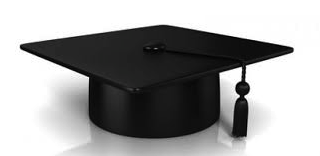 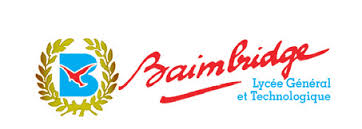 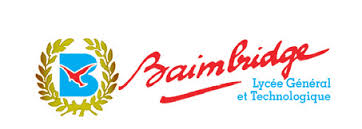 _________________________28 élèves de seconde « section européenne » obtiennent leur diplôme d’anglais Cambridge English Certificate (CEC)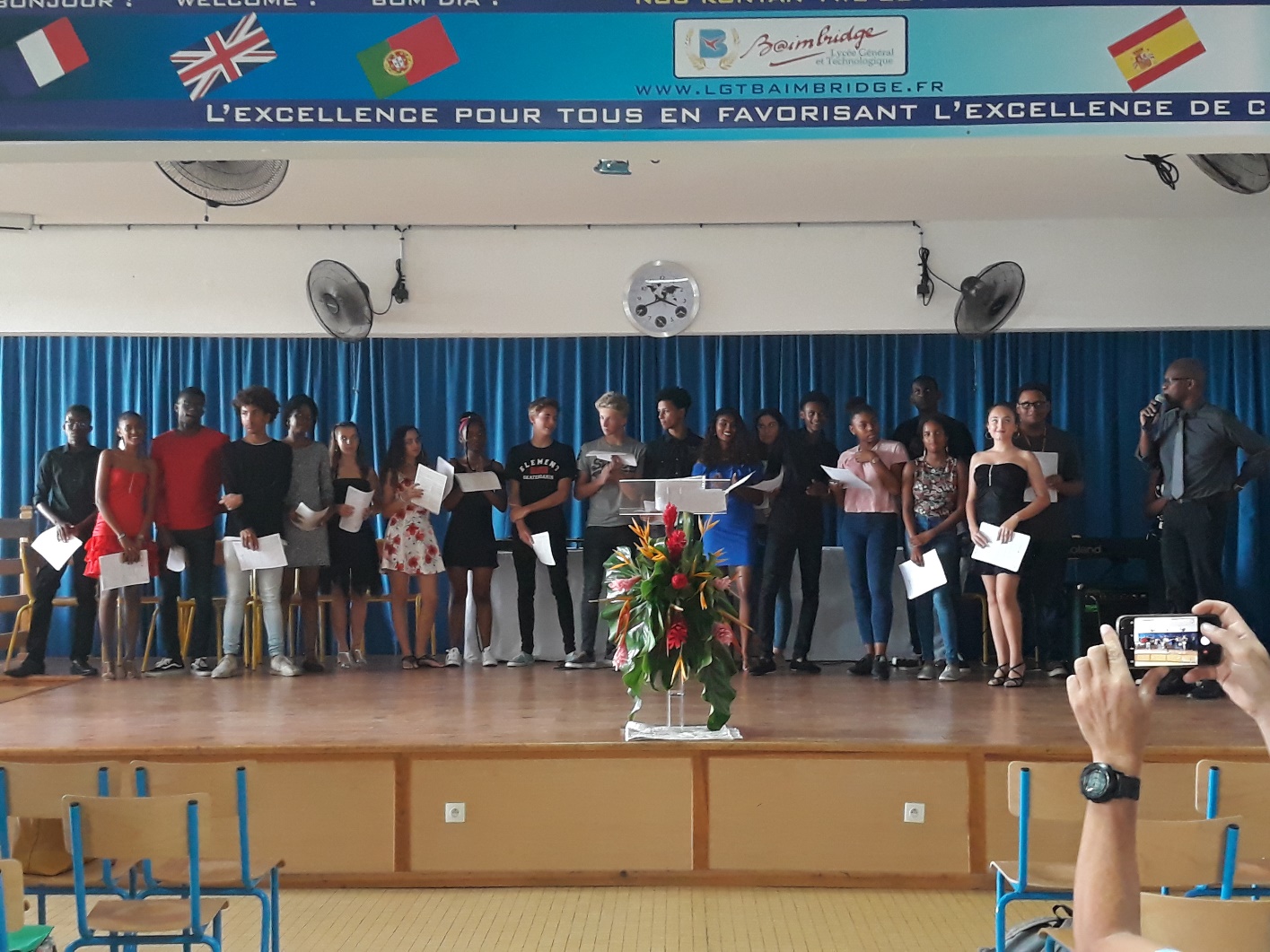 Depuis 6 ans, le Lycée  Général et Technologique de BAIMBRIDGE propose aux élèves de classes de Seconde « section européenne » des lycées généraux, technologiques et professionnels de sePartenariat entre Cambridge English Language Assessment et le Ministère de l'éducation nationale, de l’enseignement supérieur et de la recherche, cet examen permet aux lycéens des classes de seconde « section européenne » de valider gratuitement l'atteinte d’un niveau d’anglais A2 ou B1 – par une certification extérieure, reconnue sur le plan international : un atout indéniable pour la poursuite de leurs études !Le CEC au lycée BAIMBRIDGE : 28 candidats se sont présentés,Un taux de réussite de100 % [notes : 20 B1+8 A2]L'examen, encadré par des professeurs examinateurs / correcteurs formés à l’évaluation de la certification, s'est déroulé en 2 parties : l'écrit et l'oral en MARS 2017.Comme pour tous les établissements qui font passer le CEC depuis plusieurs années, le taux de participation et de réussite sont en croissance constante, grâce notamment aux progrès des pratiques d’enseignement dus à la mise en place régulière de la formation des évaluateurs  par Mme L’IPR d’anglais Mme VIEILLOT.Cérémonie de remise des diplômes  Pour souligner les bons résultats de cette année, une cérémonie de remise des diplômes a  été organisée le vendredi 19 janvier 2018 en présence du proviseur, des inspectrices d’anglais et d’espagnol, des professeures impliquées, dont Mesdames BELRAIN-BENJAMIN Betty et  les professeurs de DNL*Madame NEULET (en histoire-géographie) et M. ROSE (en physiques/chimie).Les élèves reçus qui se sont vus remettre leur diplôme ont tous posé pour une photo souvenir.Au lycée BAIMBRIDGE, l'implication autour du Cambridge English Certificate (PET) est totale. L'équipe pédagogique est fière de la progression des résultats affichés. Le CEC, diplôme qui bénéficie du label prestigieux de l’Université de Cambridge, est pour beaucoup d’élèves la première certification en anglais qu’ils passent et une excellente préparation au bac.indique Cécile Loyer, responsable communication de Cambridge English en France.Une belle année 2018/2019 en perspectiveLes élèves diplômés ont maintenant 2 ans pour se préparer à la mention européenne au bac, en obtenant la note minimale en anglais de 12/20 à l’écrit et de 10/20 à l’oral de DNL*. Quant aux élèves qui viennent d’entrer en seconde, ce sera leur tour de passer le CEC en Mars prochain. Et nous encourageons vivement les élèves de terminales S et ES, afin qu’ils fassent encore mieux que la  promotion précédente.Le Cambridge English Certificate (CEC) de A… à Z :Pourvoyeurs 	Le Ministère de l’éducation nationale, de l’enseignement supérieur et de la recherche et Cambridge English Language Assessment collaborent depuis 8 ans pour concevoir et administrer l’examen. Elèves concernés	Classes de Seconde des sections européennes de lycée général, technologique, ou professionnel Académies concernées	ToutesInscriptions	Closes chaque année fin décembreDates de sessions 	Les épreuves écrites (compréhension écrite et orale, expression écrite, d’une durée totale de 2h) se déroulent en mars (date exacte fixée par le MENESR) et l’épreuve d’expression orale (par binôme de candidats face à un binôme d’examinateurs, durée 15min) quelques semaines avant ou après les écrits.Examinateurs	Les enseignants du MENESR, qui suivent tous une formation, corrigent les épreuves écrites et sont examinateurs de l’oral. Un examinateur ne peut noter ses propres élèves.Certificats	Scores obtenus envoyés par les académies à Cambridge qui attribue les certificats via les rectorats.*  *  *À propos de Cambridge English Language Assessment. www.cambridgeenglish.org/frCambridge English Language Assessment est le département de l’Université de Cambridge (Royaume-Uni) spécialisé dans l'évaluation et la certification des niveaux d'anglais. Le siège est implanté au Royaume-Uni et Cambridge English est présent dans 24 bureaux dans le monde. Chaque année, plus de 5 millions de candidats à travers le monde passent ces examens. Les diplômes sont reconnus sur le plan international par plus de 20 000 établissements d’enseignement supérieur, employeurs, et organisations gouvernementales. Les certifications proposées par Cambridge English Language Assessment sont adossées au Cadre européen commun de référence pour les langues (CECRL).Cambridge English Europe Ouest (France – Benelux – Suisse) : 80, rue Saint Lazare 75009 ParisContacts presse : Lycée –Madame: BELRAIN-BENJAMIN Betty / tél.0690751642 / Mail: bbbelrain@gmail.comCambridge English: Cécile Loyer – loyer.c@cambridgeenglish.org